Whitelow Lane Closed Road Hill ClimbFriday 1st July 2022 at 7pm.Organised by 7 Hills CC, SheffieldPromoted for & on behalf of Cycling Time Trials under its rules & regulations.Event Secretary	Allan Wailoo			8 Leyfield Rd, Dore, Sheffield S17 3EE			07736353817			a.j.wailoo@sheffield.ac.ukTimekeepers		Malcolm Smith - Finish			John Clarke - StartHeadquarters (marked on map below)We are using Christ Church Dore Community Centre as HQ (marked on the map below) where you will need to sign in, collect your race number and sign out. Toilets are available. There is very limited parking at the Church Hall but there is plenty of on-street parking available not too far away in Dore. PLEASE park without causing inconvenience for local residents. Don’t block driveways, including on the closed road. We need to maintain the support of the local community!  Dore Church Hall - Townhead Road, Dore, Sheffield, S17 3GAPrizes: Refreshments and prizes handed out after the event at HQ.  Plus one entrant, drawn at random, wins a Christmas tree thanks to GrowMeTrees (Whitelow Lane finish line). 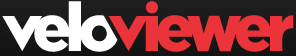 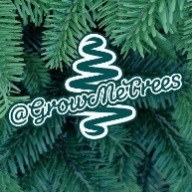 Course description OHC21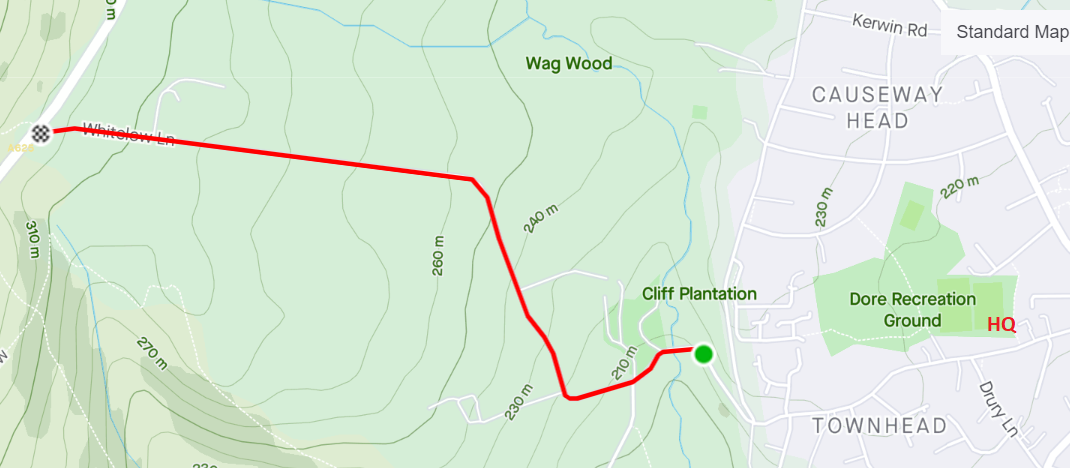 The road will be closed for the event. Other riders will be riding back down so you still need to keep to the left-hand side of the road. Start in dip just before bridge over Redcar Brook.  Proceed uphill past 2 house entrances on right, past Shorts Lane (no through road) and Roundseats Farm on left. Follow the road as it turns first right and then left. Finish opposite rough lay-by just before junction onto A625 Hathersage Road. (1620yds)Key InstructionsIt is compulsory that working front and rear lights, either flashing or constant, are fitted to the machine in a position visible to following road users and is active whilst the machine is in use. EVEN THOUGH THIS IS A CLOSED ROAD EVENT, THIS RULE STILL APPLIES! ALL competitors must wear a helmet. If you have registered for the event as a member of 7Hills CC and require day membership, forms will be available at sign in.All under 16’s require parental consent forms to be completed. These will also be available at sign in.  After competing, return your number and sign out. There will be no pusher off at the start and no catcher at the end. To avoid impeding other competitors, you must ride past the finish line before you stop and turn. No U-turns near the finish line. You may ride back down the course after you have finished but keep fully to the left and descend very slowly. Other competitors will still be racing on the course.Provisional results will be posted in real time with the link available here https://www.7hills.cc/events/whitelow-lane-hill-climb/ . Results will be provided via social media and the CTT website as fast as possible after the event.1st male under 16yrs Veloviewer membership and cap, £251st female under 16yrsVeloviewer membership and cap, £251st male vet (over 40yrs)Veloviewer membership and cap 1st female vet (over 40yrs)Veloviewer membership and cap1st male overallVeloviewer membership and cap1st female overallVeloviewer membership and capnumberstart_timefirstnamelastnameclubSexcategoryage_on_day119:01:00EmilHowellMatlock CCMaleJuvenile15219:02:00LewisSmithSheffield Youth Cycling ClubMaleJuvenile15319:03:00HarryHudsonMatlock CCMaleJuvenile14419:04:00AlfieNottSheffield Youth Cycling ClubMaleJuvenile13519:05:00Jude Alcock7 Hills Cycling ClubMaleJuvenile12619:06:00BenjaminTaylorSheffield Youth Cycling ClubMaleJuvenile12719:07:00JamieBroughMatlock CCMaleJuvenile12819:08:00CharlesVan AdrichemMatlock CCMaleJuvenile11919:09:00JosephThropMatlock CCMaleJuvenile111019:10:00LydiaTuranJRC Interflon Race Team FemaleJuvenile141119:11:00JoeSpiers7 Hills Cycling ClubMaleJuvenile81219:12:00OliverCoefieldSheffield Youth Cycling ClubMaleJuvenile91319:13:00AustinWood7 Hills Cycling ClubMaleJuvenile81419:14:00OliviaMarriottDerby Mercury  R CFemaleJuvenile101519:15:00FenellaWood7 Hills Cycling ClubFemaleJuvenile101619:16:00PippaSpiers7 Hills Cycling ClubFemaleJuvenile71719:17:001819:18:00Jane HarrimanSheffield Triathlon ClubFemaleVeteran1919:19:00PaoloCoppoRugby VeloMaleVeteran2019:20:00JoeKang7 Hills Cycling ClubMaleSenior2119:21:00MarkBuskwood7 Hills Cycling ClubMaleVeteran2219:22:00TimothyShireNorth Cheshire ClarionMaleVeteran2319:23:00HannahNicklinLes Filles Racing TeamFemaleSenior2419:24:00MarkNewitt7 Hills Cycling ClubMaleVeteran2519:25:00GregGennaClapham ChasersMaleSenior2619:26:00BenSampson7 Hills Cycling ClubMaleSenior2719:27:00KevinTang7 Hills Cycling ClubMaleSenior2819:28:00HannahFawcettLiverpool Braveheart Bicycle ClubFemaleVeteran2919:29:00MarkHarrison7 Hills Cycling ClubMaleVeteran3019:30:00MartinSmith7 Hills Cycling ClubMaleVeteran3119:31:00NathanThomas7 Hills Cycling ClubMaleSenior3219:32:00GlenMailerSheffield Triathlon ClubMaleSenior3319:33:00JakeHounsell7 Hills Cycling ClubMaleSenior3419:34:00PhilippaRose7 Hills Cycling ClubFemaleVeteran3519:35:00AndrewSpiers7 Hills Cycling ClubMaleVeteran3619:36:00JohnTurneySheffield Triathlon ClubMaleVeteran3719:37:00Justin Gale7 Hills Cycling ClubMaleVeteran3819:38:00ChristopherOsborne7 Hills Cycling ClubMaleVeteran3919:39:00AmeliaCassLoughborough Students Cycling ClubFemaleC34019:40:00GeorgeNewman7 Hills Cycling ClubMaleSenior4119:41:00LeeWade7 Hills Cycling ClubMaleSenior4219:42:00JonathanPupius7 Hills Cycling ClubMaleVeteran4319:43:00TomDamant7 Hills Cycling ClubMaleSenior4419:44:00EdwardThropMatlock CCMaleVeteran4519:45:00HarrietEisnerSheffield Triathlon ClubFemaleVeteran4619:46:00EuanAdams7 Hills Cycling ClubMaleSenior4719:47:00LiljaRaineJRC Interflon Race Team FemaleJunior4819:48:00DanielFarrandTrueSapienMaleVeteran4919:49:00Jack Ainscough 7 Hills Cycling ClubMaleSenior5019:50:00BrianWhiteleyDoncaster Wheelers C.C.MaleVeteran5119:51:00GavinAlcock7 Hills Cycling ClubMaleVeteran5219:52:00FionaKay7 Hills Cycling ClubFemaleVeteran5319:53:00BenjaminJordanVelo BavarianMaleSenior5419:54:00ChrisKayeIlkeston Cycle ClubMaleVeteran5519:55:00OliverHumphreysNational Clarion CCMaleVeteran5619:56:00TommyRush7 Hills Cycling ClubMaleSenior5719:57:00AndrewLaidlerSitwell Cycling ClubMaleVeteran5819:58:00YvonneTwelvetreeSheffield Triathlon ClubFemaleVeteran5919:59:00MaddiSmithBolsover and District CCFemaleVeteran6020:00:00AnnaBrittain7 Hills Cycling ClubFemaleSenior6120:01:00ChrisDykeRutland Cycling ClubMaleSenior6220:02:00DavidSetterington7 Hills Cycling ClubMaleSenior6320:03:00JohnSammutPocomotion Road ClubMaleVeteran6420:04:00HeatherWallis7 Hills Cycling ClubFemaleSenior6520:05:00NicholasLatimerTeam Lifting Gear ProductsMaleVeteran6620:06:00RyanWilliamsBeeston Cycling ClubMaleJunior6720:07:00IainDuffieldPMRRMaleSenior6820:08:00AndyNicholsTeam Lifting Gear ProductsMaleSenior